亳州同德人力资源有限公司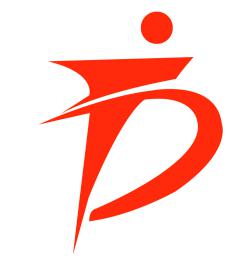 2018年8月份出国劳务招聘信息1.阿尔及利亚：房建项目。要求条件：年龄28—50岁，合同期2年。招收工种：木工20名（其中包括2名细木工）、生产经理2名、法语翻译2名。福利待遇：要求会安装门窗，年龄28—48岁，包工为主，点工280/天，10小时工作制，加班另计，工资每年发放两次，分别为每年的1月和8月份，每次发放70%，合同期2年，包住宿，吃15/天，公司统一购买人生保险、免费发放劳保用品，资料齐全半个月出境，公司统一购买人身保险，免费发放劳保用品。2.马尔代夫：工程概况：马尔代夫海岛别墅项目。招聘条件：年龄28—48岁，合同期2年。工种：装修木工40名、装修瓦工30名。合同期及待遇： 1、工资待遇：按照一线人员年平均工资在十万元人民币左右的水平，施工部按排工作计划和任务，实行按劳取酬，多劳多得，下不保底，上不封顶。乙方在施工国的工资原则上按计件工资执行，特别情况下按计时工资的办法计算，计件工资采用的定额按甲方规定执行，并以班组为基本计件单位以完成的有效及合格实物工作量计件工资。2、工资结算方式：每季度制作工资表，乙方签字后，按实记帐。每季度向乙方预发工资12000元人民币，汇入乙方各自银行卡。平时发放适当零用钱（在工资中预付）。乙方履约结束回国后的45天内，结清全部工资。3、福利待遇：甲方向乙方免费提供食宿和工地现场的劳防用品，为乙方在国内办理在国外工作期间的意外伤害保险。3.印度尼西亚：工程概况：钢结构项目。要求条件：年龄28—48岁，项目工期为2-3年，雇用合同期1年1签，可续签。工种：电焊工40名（有同时会二保焊和手把焊的更好）。福利待遇：    工资300-350元/天（视技能情况而定），每天工作时间10小时（加班时间满8小按一天计算），每个月要求出勤不低于25天，包食宿。工资第三个月后按季度发放，发放比例为50%，从第二个月开始可以按月领取生活费1100元，押的工资在回国后两个月内付清，项目现场免费发放劳保用品。4.科威特：锅炉电厂安装项目。要求条件；年龄20—48岁，工程2年，合同一年一签。工种：普工30名、普焊20名、起重工10名、高压焊工20名。福利待遇：合同一年一签，每天工作10小时，每月工作28天，休息时间可加班。合同可续签。公工资标准及发放方式：普工250-270元/天，普焊300-320元/天，起重工300-340元/天，架子工280-340/天，高压焊工500-520/天。工资支付方式为：压三个月，三个月后按月发放。公司免费提供食宿（住宿4-6人一间，有空调。除早饭外，每顿两荤两素）、工装、劳保用品。统一购买人身意外保险。5.约旦：国家炼油厂项目。要求条件：年龄20—48岁（技术工45岁以下），工期3年，合同一年一签。招收工种：装普工30名、普焊30名、起重工20名、架子工20名、高压焊工20名，若干安装方面的安全员，技术员。福利待遇：工资标准及发放方式：安装普工240元/天（熟练工260-280元/天），普焊300-350元/天，起重工。280-340元/天（起重组长360-420），高压焊工500-520/天。工资支付方式为：压三个月，三个月后按月发放。工期3年，合同一年一签，每天工作10小时，每月工作28天，休息时间可加班。公司免费提供食宿、工装、劳保用品。统一购买人身意外保险。全天空调，中午和晚上每餐2荤2素。      6.日本：工种: 缝纫工。女性，年龄：18-40周岁以下，初中以上文化；性格好、身体健康；不能有纹身；祼眼视力1.0以上；没有传染病史;有清洁感;经政审合格从未赴日当过研修生或赴日拒签经历。待遇：合同期3年，每周工作5天，每天工作8小时，第1个月为讲习期,发放讲习津6万日元/月,第二个月基本工资8.3万日元左右，加班1.25倍计算。2、外方提供住宿、伙食、水电费自理。3、为赴日研修生办理“外国人研修生综合保险”。所需资料：1、详细的中文简历。2、2寸彩色照片20张。身份证、户口簿、毕业证书原件，体检单一份。费用：1、考试前需交考试保证金3000元/人民币，考试不合格者退还，考试合格者纳入总费用，一经考核录用，因自身原因不能出国，没收3000元考试保证金，作为本公司损失补偿。综合服务费38000元人民币/人，日语培训费、培训期间伙食费、体检费、护照费、国内交通费等自理。备注：亳州同德劳务市场现建有外经考培中心，无钢筋工、木工、瓦工技能者可培训上岗!报名地址：亳州市西一环路与芍花路交叉口联 系 人：  夏飞  传真：0558——5131926电    话：0558—5131926，5131925   18956857522   13856777798  网   址:www.tongdehr.com（亳州同德人力资源网）